อบต.บ้านนา ขอเชิญชวนท่องเที่ยวเชิงนิเวศ น้ำตกละอองดาวสนใจ สอบถามข้อมูลได้จาก อบต.บ้านนา โทร 0-7789-0113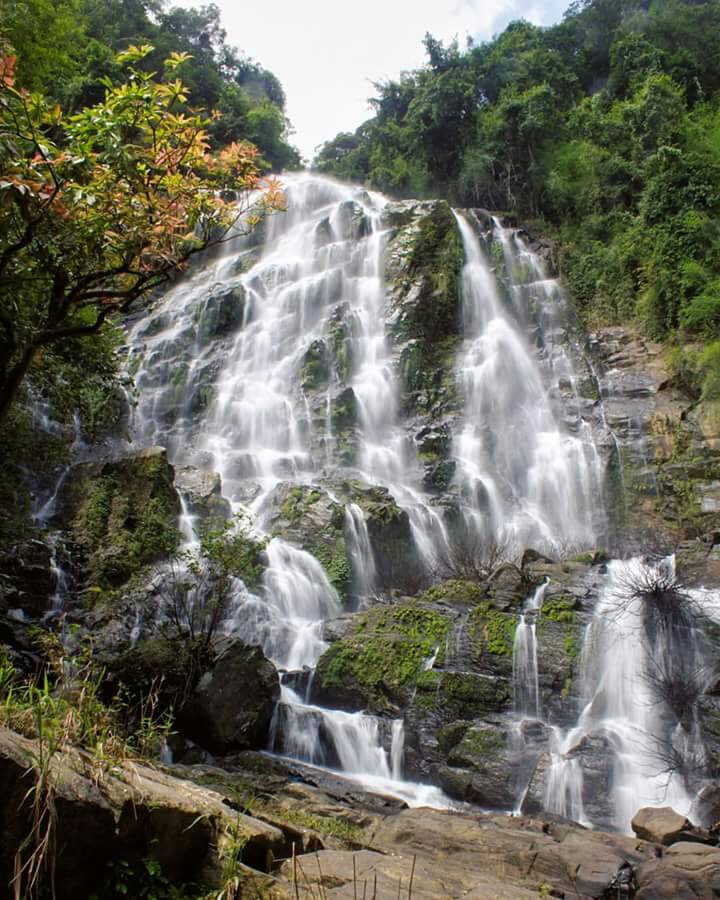 